Dr. Charles Pak3224 Eleanors Garden Way, Woodbine, MD 21797charlespak@verizon.net;charles.pak@faculty.umuc.edu; (443)610-7986SECURITY CLEARANCE       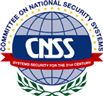 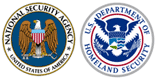 DOD TOP SECRET, expired in 2015Active Department Homeland Security (DHS) EOD Clearance Active Social Security Administration (SSA) Public Trust Background ClearanceACADEMIC DEGREES AND TECHNICAL CERTIFICATIONS Ph.D. in Cybersecurity and Information Security research fields. Completed all required doctoral course works, the final dissertation, and published his work in 2011. Master’s in Network Security (currently Information Assurance) with class Honors, Curriculum mapped to the committee on National Security Systems and National Security Telecommunications and Information Systems Security Instructions (CNSS/NSTISSI)CISM, Certified Information Security Manager, (CISM#1117661), October, 2011CRISC, Certified in Risk and Information Systems Control, (CRISC#1115022), September 2011CISSP, Certified Information Systems Security Professional (CISSP#256490), June, 2008SSCP, Systems Security Certified Practitioner (SSCP#256490), July, 2008Security + Certification, (#COMP001006531743), 2007Information Technology Infrastructure Library (ITIL) Foundation Certification, (ID#6241)MCSE 2000, Microsoft Certified Systems Engineer, 2001 (MCP#21660)MCT, Microsoft Certified Trainer 1994 (MCP#21660)MCSE 4.0, Microsoft Certified Systems Engineer, 1995 (MCP#21660)MCSE 3.51, Microsoft Certified Systems Engineer, 1994 (MCP#21660)CCNA, CISCO Certified Network Associate (#CSCO10350538)Department of Army Certificate as Security Systems Administrator, Ft. Monmouth N.J. 4/2002Department of Army Certificate as Network Security Management, Ft. Monmouth N.J. 4/2002PUBLICATIONSBook Chapter 11, Pak, Charles (2015). Typologies of Attacks and Vulnerabilities Related to National Critical Infrastructure. Current and Emerging Trends in Cyber Operations, Palgrave MacMillan, ISBN:9781137455543 Pak, C. (March, 2014). Resolving the Critical Infrastructure Cybersecurity Puzzle. The Armed Forces Communications and Electronics Association. p. 2, Retrieved March 5, 2014, from: http://www.afcea.org/content/?q=node/12350Pak, C. (2011). Near real-time risk assessment using hidden Markov models. Nova Southeastern University, ProQuest  Dissertations and Theses,ISBN:9781124992945.Pak, C. & Cannady, J. (2010). Risk Forecast Using Hidden Markov Models. Research in Information Technology, ACM, SIGITE, 7(2), 4-15.Pak, C. & Cannady, J. (2009). Asset Priority Risk Assessment Using Hidden Markov Models, ACM SIGITE’09, 65-73, October 2009 – (Ranked as one of the highest by the conference’s peer reviewers and received an invitation for submission to the next issue of Research in IT)Pak, C. (2008). The Near Real Time Statistical Asset Priority Driven Risk Assessment Methodology (NRTSAPD), ACM SIGITE’08, 105-112, June 2008ACM SIGITE 2008, 2009, 2010 SIGITE Conference Paper ReviewerInformation Security Journal (ISC2): A Global Perspective, Paper reviewer. PRESENTATIONThe Maryland Higher Education Information Assurance Academic Society, Pak, Charles (2008). Two Factor Authentication using smart cards, Towson University, Maryland. Villanova University, Pak, Charles (2014). Cyberterrorism Attacks on National Critical Infrastructure Systems. Pak, Charles (2014). Defense Information System Agency (DISA) Presentation. Mobile Security. George Washington University Cybersecurity Conference. Pak, Charles (2016). Central Intelligence Agency (CIA) Cybersecurity Presentation on Security Management. Johns Hopkins UniversityPak, Charles (2017). Defense Intelligence Agency (DIA) Cybersecurity Presentation. Johns Hopkins University. BUSINESS & TECHNICAL EXPERTISECybersecurity New Business Development Solution Architect, Cloud Computing Security, Mobile Security, Big Data, National Critical Infrastructure Protection, Homeland Security, and Winning (Technical and Pricing) Proposal Effort for Federal and Commercial clients. Cyber Security, Network Security and IA Curriculum Development & Teaching Graduate School Levels with 30 years of hands-on technical & managerial experiences in industry and academia. New Business Solution Architect from Business Development (BD), Capture, Client Relationships, Solution Development, Responses to RFI, RFQ, and RFP with technical solutions and pricing. CISSP, CISM, SSCP, ITIL, CEH, MCSE, CCNA, Security+ Certification Track Educator Vulnerability/Risk Assessment, Ethical Hacking, Penetration Test TechniquesDefense Messaging System (DMS) Design and ImplementationMicrosoft, CISCO, EMC, RSA TechnologiesOver 20 years of Computer & Network Data Center Management (SOC, NOC, & Service Desks)Network Information System Protection Security ExpertInformation Technology Infrastructure Design and ImplementationSecuring and Protecting IT Computer Data with CryptologySecure Network, Perimeter Protection, Fire-Wall, LAN-WAN, Remote Access, Server Hardware Management (Blade Servers, SAN Storage, VMWARE, CISCO, EMC) Design and ImplementationTEACHING EXPERIENCEAdjunct Professor, Johns Hopkins UniversityResearch Fields: Cyber-Terrorism, Cybersecurity, National Critical Infrastructure Protection, Cyber Vulnerabilities, Cyber warfare. EXPERIENCE SUMMARYOver 31 years of hands-on business and technical experience, Dr. Pak is a New Business Solution Architect in Information Security in both the private and public sectors, most recently provided cyber security solutions to large government agencies with technical management and consulting for large, diversified global clients in the healthcare, financial services, and communication sectors. Dr. Pak provides vision and leadership in transforming, conducting internal IT programs globally. Dr. Pak has responsibility for aligning IT and business strategies, driving innovation and ensuring transparency and effective communication with all relevant stakeholders. His special focus areas include leading cloud solutions, harnessing business intelligence for improved decision-making, implementing growth-enhancing emerging technologies and managing the rollout of innovative financial and enterprise systems and processes.Further, Dr. Pak is a seasoned Sr. Cyber Security Solution Architect, Cyber Security Director, Technical Program Manager, and a Scholar with over 32 years of hands-on technical background from a low-level microprocessor design to a high-level Web application programming and cloud computing. He is a world recognized IA research scholar and published several novel conference and journal papers. He is an invited speaker in IA education. He is a hands-on practitioner who holds industry certifications such as CISSP, CISM, CRISC, SSCP, ITIL, MCSE, MCT and CCNA with more than 20 years of leadership in engineering, supporting, and servicing complex centralized and distributed Information Technology environments; Windows 2012/2008/2003/2000/NT LAN/WAN/MAN and, IBM Blade Center, EMC Virtual Center, Cloud Computing, SAN, PKI, CISCO Network design, development, testing, installation, configuration, operation, and support; working with a wide range of network protocols and topologies; systems reengineering; user training; and mini/micro-computer multi-tier Help Desk support environments. Dr. Pak is also experienced in program management including the performance of staffing, workload forecasting, budgeting, scheduling, customer relations, proposal-writing and performance evaluation. 
PROFESSIONAL EXPERIENCECSRA Oct. 2011 – Present, Sr. Cyber Security New Business Development Solution Architect. As General Dynamics Information Technology, Feb. 1997 – Oct. 2011, Technical, Business Program Manager, and Sr. Principal Security Architect. Northrop Grumman, 1984 – 1997, Project Manager/Senior Technical Manager. EDUCATIONPh.D. in Information Security, Nova Southeastern University, Ft. Lauderdale, Florida, October 2011: A National Center of Academic Excellence in Information Assurance EducationMS, Network Security, Capitol Technology University, Laurel, Maryland, 2005, with class Honors GPA=4.0: A National Center of Academic Excellence in Information Assurance Education BS, Electrical Engineering, The Pennsylvania State University, State College, Pennsylvania,1984Member of IEEE, ACM (Association for Computing Machinery), ISACA, and (ISC)2